Publicado en Madrid el 15/02/2021 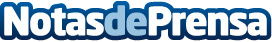 La AEM afirma que 1 de cada 3 madres de niños afectados por meningitis debe renunciar a su trabajoLas secuelas de la meningitis suponen un gasto anual de 11.050€, cantidad que supera los 900.000€ a lo largo de la vida. El 55% de los consultados padece secuelas físicas (amputaciones o cicatrices) que complican su inserción en el mercado laboral. El 42% de los encuestados no tuvo acceso a las vacunas que previenen la enfermedad meningocócicaDatos de contacto:Guiomar López91 223 66 78Nota de prensa publicada en: https://www.notasdeprensa.es/la-aem-afirma-que-1-de-cada-3-madres-de-ninos Categorias: Nacional Medicina Sociedad Infantil http://www.notasdeprensa.es